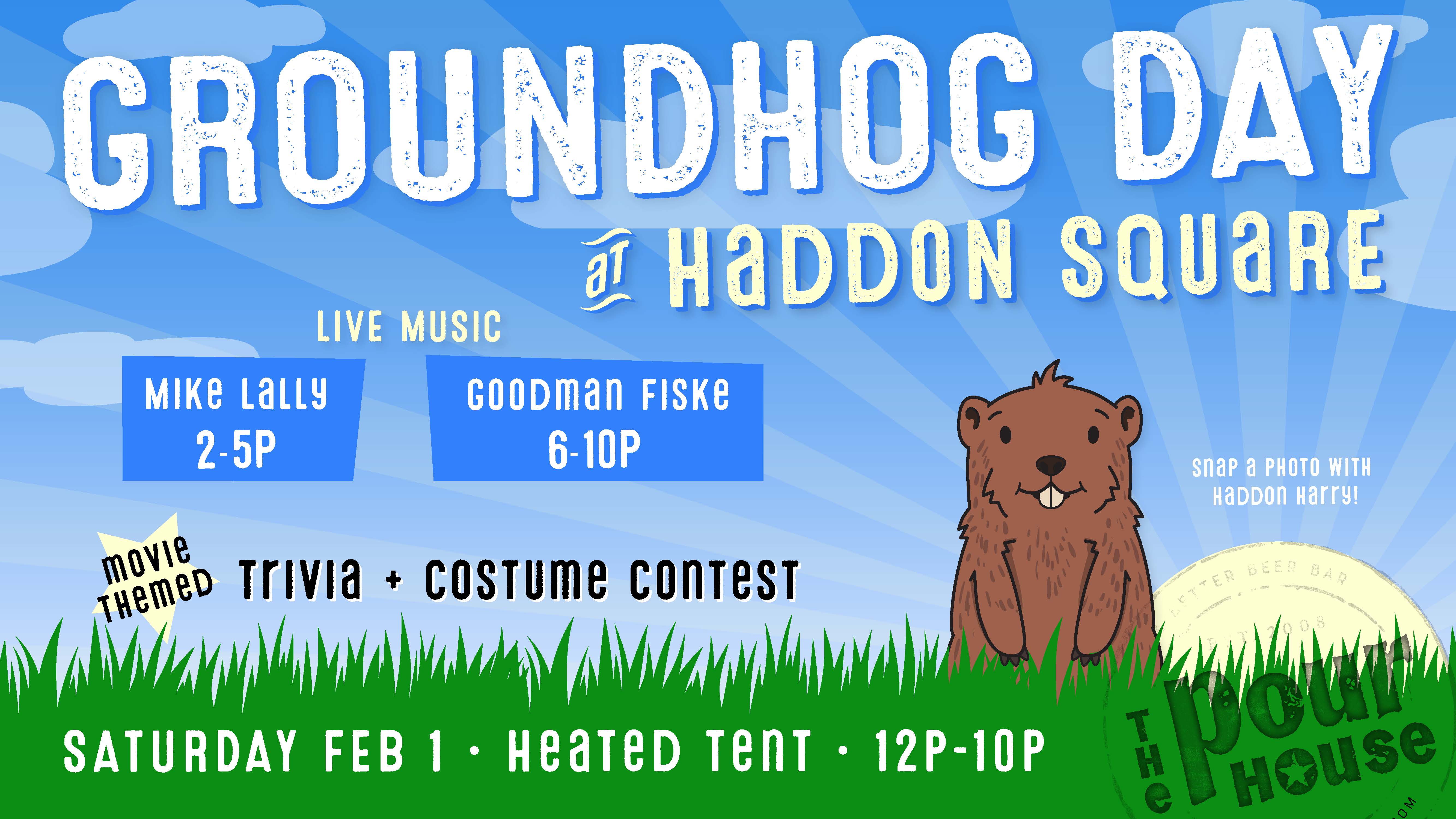 Haddon Township celebrates Groundhog Day with ‘Groundhog Day at Haddon Square’ featuring Haddon Township’s own groundhog, Haddon Harry, on Saturday, February 1FOR IMMEDIATE RELEASEContact:Kate Burns, Business Improvement LiaisonHaddon Township609-413-6528 (Cell) kburns@haddontwp.comHaddon Township Presents ‘Groundhog Day at Haddon Square’ Saturday, February 1Haddon Township, NJ – January XX, 2020 – Haddon Township presents ‘Groundhog Day at Haddon Square’ with its very own groundhog Haddon Harry on Saturday, February 1 from noon - 10 p.m. Haddon Square is located at 51 Haddon Avenue. Come snap a photo with Haddon Township’s very own groundhog Haddon Harry, and see for yourself his prediction of either a longer winter or soon-to-be spring! This Groundhog Dog celebration includes an all-day musical lineup featuring sounds from the Mike Lally band and Goodman Fiske, along with fire pits, movie-themed trivia and costume contests. Also available to guests is a heated tent, sponsored by The Pour House, where guests can enjoy beer, cocktails, themed beverages and more.  Haddon Township’s ‘Groundhog Day at Haddon Square’ is FREE to attend, and is family and pet-friendly. For more information please visit www.haddontwp.com or www.shophaddon.com. ###